Warszawa, 17 stycznia 2018 r.Najlepiej sprzedającym się albumem ubiegłego roku była płyta rapera Quebonafide EgzotykaZwiązek Producentów Audio Video przygotował roczne podsumowanie listy OLiS. Na pierwszym miejscu zestawienia pojawił się drugi studyjny album rapera Quebonafide, pt. Egzotyka. To kolejny rok, gdy najlepiej sprzedającą się płytą fizyczną jest album hip-hopowy (w roku 2016 był to album O.S.T.R. Życie po śmierci). Miejsce drugie przypadło albumowi Divide Eda Sheerana, a podium zamknął Depeche Mode z płytą Spirit.W pierwszej dziesiątce najpopularniejszych płyt ubiegłego roku pojawiło się pięć albumów krajowych wykonawców. Oprócz pozycji pierwszej polskie albumy uplasowały się na miejscach 4. i 5., odpowiednio: Kortez z płytą Mój dom oraz Paluch i Złota Owca. Obie płyty miały premierę w listopadzie ubiegłego roku. Na pozycjach 8. i 9. znaleźli się: Ania Dąbrowska z albumem Dla naiwnych marzycieli oraz Zbigniew Wodecki – The best. Zacznij od Bacha. Spośród zagranicznych wykonawców do pierwszej dziesiątki dotarli jeszcze Alvaro Soler z debiutanckim albumem, po raz kolejny Ed Sheeran z albumem X oraz grupa Coldplay z płytą A Head Full of Dreams, która premierę miała w 2015 roku.Nadal większość w zestawieniu OLiS stanowią płyty polskich wykonawców. Łącznie w pierwszej setce znalazło się 58 polskich albumów przy 55 w roku 2016, choć ogólny wolumen sprzedaży płyt krajowych artystów rok do roku spadł, z 60% w roku 2016 do 55% w roku ubiegłym.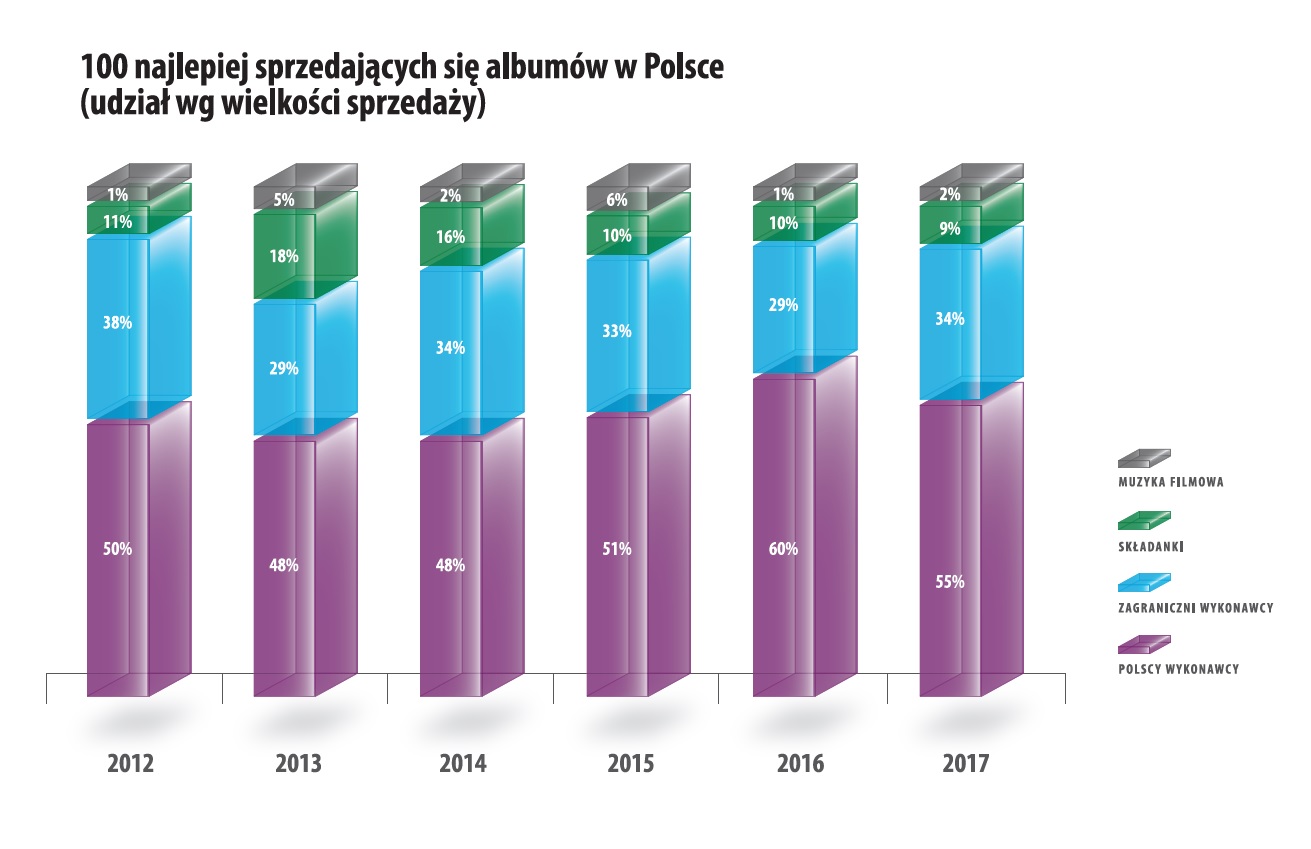 Żadnemu z albumów w 2017 roku nie udało się powtórzyć sukcesu Korteza i Dawida Podsiadły z roku 2016, tj. obecności we wszystkich zestawieniach w danym roku. Najdłużej na liście OLiS utrzymywała się składanka Męskie Granie 2016, która pojawiła się 46 razy na 50 notowaniach listy OLiS. Na pierwszym miejscu najczęściej – trzy razy – znalazło się aż pięć albumów. Były to: Quebonafide – Egzotyka, Michael Buble – To Be Loved,  Michael Jackson – Number Ones, Depeche Mode – Spirit oraz Sting – The Best of 25 Years.  Pierwsze miejsce listy OLiS w 2017 roku osiągnęło w sumie 37 różnych albumów z czego 19 były to albumy polskich wykonawców.Wzrosła liczba nowości, które zadebiutowały w pierwszej pięćdziesiątce OLiS. W roku 2017 były to 363 albumy (przy 315 w roku 2016 oraz 320 w roku 2015). Wzrosła także ogólna liczba albumów, które pojawiły się na liście. Na OLiS w sumie pojawiło się 488 albumów (461 albumów w 2016 oraz 478 w 2015 roku). Oficjalna Lista Sprzedaży (OLiS) – to cykliczne notowanie najlepiej sprzedających się płyt w Polsce w formacie fizycznym, przygotowywane na zlecenie ZPAV przez firmę Kantar TNS, na podstawie danych sprzedaży sklepów uczestniczących w projekcie. Cotygodniowe notowanie dostępne są na stronie: http://bestsellery.zpav.pl/olis/tygodniowy.phpOLiS 2017 ****Związek Producentów Audio Video  (ZPAV) jest stowarzyszeniem producentów fonogramów i wideogramów muzycznych, zrzeszającym ok. 90% rynku muzycznego w Polsce. Posiada zezwolenie ministra kultury i dziedzictwa narodowego na zbiorowe zarządzanie prawami producentów fonograficznych. Od momentu powstania w 1991 roku ZPAV prowadzi działania na rzecz dynamicznego rozwoju rynku muzycznego w Polsce. Jest grupą krajową Międzynarodowej Federacji Przemysłu Fonograficznego (IFPI), która zrzesza i reprezentuje światowy przemysł muzyczny (ponad 1 400 firm w 66 krajach). ZPAV działa na forum legislacyjnym, współpracuje z organami ścigania i wymiaru sprawiedliwości w dziedzinie ograniczenia naruszeń praw autorskich i pokrewnych, prowadzi szerokie działania edukacyjne oraz promocyjne, wspierające rozwój rynku muzycznego, m.in. opracowuje oficjalną listę sprzedaży OLiS oraz przyznaje wyróżnienia Złotych, Platynowych i Diamentowych Płyt.Od 1995 r. ZPAV jest organizatorem Fryderyków – nagród muzycznych, przyznawanych przez środowisko muzyczne: muzyków, autorów, kompozytorów, producentów muzycznych, dziennikarzy i branżę fonograficzną, zrzeszonych w Akademii Fonograficznej.****Więcej informacji:Katarzyna Kowalewska QL CITY Music &Entertainment PRtel.: +48 781 268 180mail: k.kowalewska@qlcity.plpozycjanajwyżej na liścieWykonawcaTytułWydawca/Dystrybutor11QUEBONAFIDEEGZOTYKAQUEQUALITY / STEP HURT21ED SHEERANDIVIDEWARNER MUSIC / WARNER MUSIC POLAND31DEPECHE MODESPIRITSONY MUSIC ENTERTAINMENT POLAND41KORTEZMÓJ DOMJAZZBOY RECORDS / OLESIEJUK51PALUCHZŁOTA OWCAB.O.R. RECORDS / STEP HURT61ALVARO SOLERETERNO AGOSTOUNIVERSAL / UNIVERSAL MUSIC POLSKA71ED SHEERANXWARNER MUSIC / WARNER MUSIC POLAND81ANIA DĄBROWSKADLA NAIWNYCH MARZYCIELISONY MUSIC ENTERTAINMENT POLAND94ZBIGNIEW WODECKITHE BEST. ZACZNIJ OD BACHAMTJ AGENCJA ARTYSTYCZNA / MTJ AGENCJA ARTYSTYCZNA102COLDPLAYA HEAD FULL OF DREAMSWARNER MUSIC / WARNER MUSIC POLAND111ANNA MARIA JOPEK & GONZALO RUBALCABAMINIONEUNIVERSAL / UNIVERSAL MUSIC POLSKA124RÓŻNI WYKONAWCYMĘSKIE GRANIE 2016POLSKIE RADIO / OLESIEJUK131RÓŻNI WYKONAWCYBRAVO HITS LATO 2017MAGIC RECORDS / UNIVERSAL MUSIC POLSKA141GEORGE MICHAELTWENTY FIVESONY MUSIC ENTERTAINMENT POLAND152RÓŻNI WYKONAWCYMĘSKIE GRANIE 2017POLSKIE RADIO / OLESIEJUK161YOUNG MULTINOWA FALAYOUNG FAMILY LABEL / MY MUSIC172ZBIGNIEW WODECKIZŁOTA KOLEKCJA. ZACZNIJ OD BACHAPOMATON / WARNER MUSIC POLAND181STINGTHE BEST OF 25 YEARSA&M / UNIVERSAL MUSIC POLSKA195LPLOST ON YOUMAGIC RECORDS / UNIVERSAL MUSIC POLSKA201TACO HEMINGWAYSZPRYCERASFALT RECORDS / ASFALT DISTRO213MACIEJ MALEŃCZUKMALEŃCZUK GRA MŁYNARSKIEGOSONY MUSIC ENTERTAINMENT POLAND222SIATHIS IS ACTINGSONY MUSIC ENTERTAINMENT POLAND231DAWID PODSIADŁOANNOYANCE AND DISAPPOINTMENTSONY MUSIC ENTERTAINMENT POLAND242KALI, PAWBEATSCHAKRAGANJA MAFIA LABEL / STEP HURT253ANIA DĄBROWSKATHE BEST OFSONY MUSIC ENTERTAINMENT POLAND262RÓŻNI WYKONAWCYEMPIK PREZENTUJE: BEST CHRISTMAS HITSSONY MUSIC ENTERTAINMENT POLAND274MUZYKA FILMOWALA LA LANDINTERSCOPE USA / UNIVERSAL MUSIC POLSKA282O.S.T.R.MTV UNPLUGGED. AUTENTYCZNIEASFALT RECORDS / ASFALT DISTRO291PALUCHOSTATNI KRZYK OSIEDLAB.O.R. RECORDS / STEP HURT301LEONARD COHENLIVE IN LONDONSONY MUSIC ENTERTAINMENT POLAND311MICHAŁ BAJORMOJA MIŁOŚĆSONY MUSIC ENTERTAINMENT POLAND323SYLWIA GRZESZCZAKTAMTA DZIEWCZYNAGORGO / WARNER MUSIC POLAND332ANDRZEJ PIASECZNYO MNIE, O TOBIE, O NASSONY MUSIC ENTERTAINMENT POLAND341PEJA, SLUMS ATTACKREMISJA (PROD. BRAHU)RPS ENTERTEYMENT / MY MUSIC351O.S.T.R.ŻYCIE PO ŚMIERCIASFALT RECORDS / ASFALT DISTRO364IMAGINE DRAGONSEVOLVEUNIVERSAL / UNIVERSAL MUSIC POLSKA3715SŁAWOMIRTHE GREATEST HITSSONICCA / AGORA381METALLICAHARDWIRED … TO SELF-DESTRUCTEMI OTHER INTERNATIONAL / UNIVERSAL MUSIC POLSKA391MICHAEL BUBLECHRISTMASWARNER MUSIC / WARNER MUSIC POLAND403KUBA BADACHOLDSCHOOLAGORA / AGORA412HEYCDNKAYAX / WARNER MUSIC POLAND422RED HOT CHILI PEPPERSTHE GETAWAYWARNER MUSIC / WARNER MUSIC POLAND436ZBIGNIEW WODECKI, MITCH&MITCH1976: A SPACE ODYSSEYAGORA / AGORA442KORTEZBUMERANGJAZZBOY RECORDS / OLESIEJUK451AGNIESZKA CHYLIŃSKAFOREVER CHILDPOMATON / WARNER MUSIC POLAND462BIAŁAS, LANEKPOLONSB MAFFIJA / STEP HURT471RÓŻNI WYKONAWCYZŁOTA KOLEKCJA. KOLĘDY I PASTORAŁKIPOMATON / WARNER MUSIC POLAND481MICHAEL JACKSONNUMBER ONESSONY MUSIC ENTERTAINMENT POLAND493KAZIK & KWARTET PROFORMATATA KAZIKA KONTRA HEDORASP RECORDS / E-MUZYKA502DEEP PURPLEINFINITEearMUSIC / MYSTIC PRODUCTION512NOCNY KOCHANEKZDRAJCY METALUNOCNY KOCHANEK / SONIC522MUZYKA FILMOWAFIFTY SHADES DARKEROTHER POP / UNIVERSAL MUSIC POLSKA533ORGANEKCZARNA MADONNAMYSTIC PRODUCTION / MYSTIC PRODUCTION541TEDE & SIR MICHSKRRRTWIELKIE JOŁ / MY MUSIC552RÓŻNI WYKONAWCYCHRISTMAS & THE CITY VOL. 2. PLATINUM EDITIONMY MUSIC / MY MUSIC562STING57TH & 9THINTERSCOPE USA / UNIVERSAL MUSIC POLSKA574U2SONGS OF EXPERIENCEISLAND UK / UNIVERSAL MUSIC POLSKA581LEONARD COHENYOU WANT IT DARKERSONY MUSIC ENTERTAINMENT POLAND594SOUND’N’GRACEŻYCZENIAGORGO MUSIC / MY MUSIC603DONGURALESKODOM OTWARTYCH DRZWISZPADYZOR RECORDS / MY MUSIC611HARRY STYLESHARRY STYLESSONY MUSIC ENTERTAINMENT POLAND624PAWEŁ DOMAGAŁAOPOWIEM CI O MNIEMYSTIC PRODUCTION / MYSTIC PRODUCTION631U218 SINGLESMERCURY UK / UNIVERSAL MUSIC POLSKA641GUNS N’ ROSESGREATEST HITSUM 3 /UNIVERSAL MUSIC POLSKA657RÓŻNI WYKONAWCYŚWIĘTA BEZ GRANIC 2017POLSKIE RADIO / OLESIEJUK661DWA SŁAWYDANDYS FLOWEMBRYO / STEP HURT671HAPPYSADCIAŁO OBCEMYSTIC PRODUCTION / MYSTIC PRODUCTION681ABBA18 HITSUNIVERSAL / UNIVERSAL MUSIC POLSKA691ROGER WATERSIS THIS THE LIFE WE REALLY WANT?SONY MUSIC ENTERTAINMENT POLAND701MICHAEL BUBLETO BE LOVEDWARNER MUSIC / WARNER MUSIC POLAND711LEMONTUJAKE VISION / WARNER MUSIC POLAND722SYLWIA GRZESZCZAKKOMPONUJĄC SIEBIEGORGO / WARNER MUSIC POLAND732KULTMADE IN POLANDSP RECORDS / E-MUZYKA741RÓŻNI WYKONAWCYSIESTA XII. PREZENTUJE MARCIN KYDRYŃSKIUNIVERSAL /UNIVERSAL MUSIC POLSKA756BEDNAREKTALIZMANSPACE RECORDS / E-MUZYKA761DŻEMTHE SINGLESSONIC / SONIC773MAŁACH, RUFUZPROJEKT INDEPENDENTMR CREW / PROSTO / OLESIEJUK782LANA DEL REYLUST FOR LIFEUNIVERSAL / UNIVERSAL MUSIC POLSKA793ARCTIC MONKEYSAMNOPAPER RECORDS / UNIVERSAL MUSIC POLSKA804VOO VOO7ART 2 MUSIC / AGORA813TACO HEMINGWAYMARMURASFALT RECORDS / ASFALT RECORDS823KUBANMYŚLISZ JESZCZE?DOBZI LUDZIE / MY MUSIC831KĘKĘTRZECIE RZECZYTAKIE RZECZY / PROSTO  / OLESIEJUK842RÓŻNI WYKONAWCYJAZZ DIVAS & THE CITY. PLATINUM EDITIONMY MUSIC / MY MUSIC851SADETHE ULTIMATE COLLECTIONSONY MUSIC ENTERTAINMENT POLAND868WOJCIECH MŁYNARSKIZŁOTA KOLEKCJA. STRASZNIE LUBIĘ CIĘ PIOSENKO / PODCHODZĄ MNIE WOLNE NUMERYPOMATON / WARNER MUSIC POLAND873WOJCIECH MŁYNARSKIZŁOTA KOLEKCJA. ABSOLUTNIE (2017)POMATON / WARNER MUSIC POLAND8812JAROMIR NOHAVICAPORUBAMAGIC RECORDS / UNIVERSAL MUSIC POLSKA895ANNA WYSZKONIJESTEM TU NOWAIZABELIN / UNIVERSAL MUSIC POLSKA905MATEUSZ ZIÓŁKONA NOWOGORGO / WARNER MUSIC POLAND9112MROZUZEWGORGO / WARNER MUSIC POLAND9225AKCENTDIAMENTOWA KOLEKCJA DISCO POLO: AKCENTMAGIC RECORDS / UNIVERSAL MUSIC POLSKA933ME AND THAT MANSONGS OF LOVE AND DEATHAGORA / AGORA9410STANISŁAWA CELIŃSKAŚWIĄTECZNIEMUSICOM / E-MUZYKA956MICHAŁ BAJOROD KOFTY… DO KORCZA VOL. 1SONY MUSIC ENTERTAINMENT POLAND962WŁODIWSZYSTKIE DROGI PROWADZĄ DO DYMUDISTRICT AREA / MY MUSIC977ORGANEKGŁUPIMYSTIC PRODUCTION / MYSTIC PRODUCTION983THE ROLLING STONESBLUE & LONESOMEPOLYDOR UK / UNIVERSAL MUSIC POLSKA992SYLWIA LIPKAFALA / WAVEMY MUSIC / MY MUSIC1008QUEENTHE PLATINUM COLLECTION. GREATEST HITS I, II & IIIISLAND UK / UNIVERSAL MUSIC POLSKA